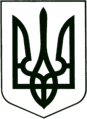 УКРАЇНА
МОГИЛІВ-ПОДІЛЬСЬКА МІСЬКА РАДА
ВІННИЦЬКОЇ ОБЛАСТІВИКОНАВЧИЙ КОМІТЕТ                                                           РІШЕННЯ №243Від 29.08.2023р.                                              м. Могилів-Подільський          Про внесення змін до рішення виконавчого комітету міської ради від 17.03.2023р. №79 «Про надання дозволу на укладання Договору про утримання та експлуатацію Могилів-Подільського міського сміттєзвалища (полігону) побутових відходів»          Керуючись Законом України «Про місцеве самоврядування в Україні», відповідно до Закону України «Про відходи», Закону України «Про благоустрій населених пунктів», Цивільним кодексом України, Господарським  кодексом України, з метою сприяння посиленню інфраструктурного розвитку напрямку поводження з твердими побутовими відходами, поліпшення екологічного стану навколишнього середовища для населення Могилів-Подільської міської територіальної громади, -виконком міської ради ВИРІШИВ:1. Внести зміни до рішення виконавчого комітету міської ради  від 17.03.2023р. №79 «Про надання дозволу на укладання Договору про утримання та експлуатацію Могилів-Подільського міського сміттєзвалища (полігону) побутових відходів», а саме: в додатку до рішення, розділі ІІІ. «Обов’язки сторін», пункті 3.2, абзац 12 викласти у новій редакції:  «Сплачувати екологічні збори та податки, податок на прибуток, єдиний соціальний внесок, податок з доходу фізичних осіб, військовий податок та податок на додану вартість, згідно з чинним законодавством України».2. Управлінню житлово-комунального господарства міської ради (Стратійчук І.П.) внести зміни в договір від 17.03.2023р. №42 «Про утримання та експлуатацію Могилів-Подільського міського сміттєзвалища (полігону) побутових відходів» шляхом укладання додаткової угоди.   3. Управлінню культури та інформаційної діяльності міської ради (Служалюк О.В.) оприлюднити дане рішення на офіційному вебсайті міської ради.4. Контроль за виконанням даного рішення покласти на першого заступника міського голови Безмещука П.О..     Міський голова 						Геннадій ГЛУХМАНЮК